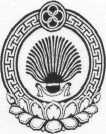 ХАЛЬМГ ТАҢҺЧИН                  ҮЛДЧН СЕЛӘНӘ МУНИЦИПАЛЬН                БҮРДӘЦИН             АДМИНИСТРАЦАДМИНИСТРАЦИЯ УЛЬДЮЧИНСКОГО СЕЛЬСКОГО МУНИЦИПАЛЬНОГО ОБРАЗОВАНИЯ РЕСПУБЛИКИ КАЛМЫКИЯ359032, Республика Калмыкия, Приютненский район, с. Ульдючины, ул. Северная, 23                             (84736) 9-7-1-82, 9-71-20, e-mail: smo.Ulduchiny@mail.ru                                     ПОСТАНОВЛЕНИЕ № 15«11» августа 2016 г  «О присвоение адреса объекту с земельным участком»В связи с упорядочением учета жилых и производственных зданий, помещений, расположенных на территории Ульдючинского сельского муниципального образования Республики Калмыкия на основании п. 10 статьи 7 Устава Ульдючинского сельского муниципального образования Республики Калмыкия, заявления собственника Застаевой Т.Н.                                  постановляю:1. Установить адрес объекта под здание кафе с земельным участком с кадастровым номером 08:07:140101:147:Россия, Республика Калмыкия, Приютненский район, село Ульдючины, ул. Городовикова, дом 1 (ранее считавшийся: Россия, Республика Калмыкия, Приютненский район, село Ульдючины).    Глава СМО РК________________ Б.И. Санзыров 